ОЦЕНКА ЭФФЕКТИВНОСТИМУНИЦИПАЛЬНОЙ ПРОГРАММЫ « РАЗВИТИЕ МОЛОДЕЖНОЙ ПОЛИТИКИ КРАСНОКУТСКОГО СЕЛЬСКОГО ПОСЕЛЕНИЯ НА 2023-2025 годы»Эффективность реализации Программы определяется по следующим направлениям:а) оценка степени достижения целей и решения задач Программы (выполнения индикаторов);б) оценка степени исполнения запланированного уровня расходов  бюджета поселения;в) оценка эффективности использования средств  бюджета поселения.Оценка осуществляется ежегодно, а также по итогам завершения реализации Программы.Результативность Программы будет оцениваться на основе целевых показателей, определенных для оценки эффективности реализуемых мероприятий Программы.Оценка степени достижения целей и решения задач Программы осуществляется на основании следующей формулы:1)                       ДИ = -----------------------------------,=11гдеДИ – показатель достижения плановых значений показателей (индикаторов) Программы.к – количество показателей (индикаторов) Программы;Ф – фактическое значение показателя (индикатора) Программы за рассматриваемый период;П – планируемое значение достижения показателя (индикатора) Программы за рассматриваемый период.В случае, когда уменьшение значения целевого показателя является положительной динамикой, показатели Ф и П в формуле меняются местами (например, П1 / Ф1 + П2 / Ф2 +...).Оценка степени исполнения запланированного уровня расходов бюджета поселения (ИЗУР) рассчитывается по формуле:ИЗУР = 40000,00 / 40000,00 = 1гдеИЗУР – исполнение запланированного уровня расходов  бюджета поселения,О – фактическ_ ое освоение средств  бюджета поселения по Программе в рассматриваемом периоде,Л – лимит бюджетных обязательств на реализацию Программы в рассматриваемом периоде.Оценка эффективности использования средств  бюджета поселения (ЭИ) в рассматриваемом периоде рассчитывается как:ЭИ = 1/ 1 =1,Оценка эффективности использования средств  бюджета поселения будет тем выше, чем выше уровень достижения плановых значений показателей (индикаторов) и меньше уровень использования средств  бюджета поселения.Уровень интегральной оценки эффективности в целом по Программе определяется по формуле:Оп = 0,7 x 1 + 0,3 x 1=1,гдеОп – оценка Программы;ДИ – показатель достижения плановых значений показателей (индикаторов) Программы;ИЗУР – оценка степени исполнения запланированного уровня расходов  бюджета поселения;На основе интегральной оценки Программы дается качественная оценка Программы:- эффективная при                                         Оп => 0,7;- недостаточно эффективная при     0,3 <= Оп <= 0,7;- неэффективная при                                     Оп < 0,3.Программа является эффективной  ,все показатели  равны 1.ПОЯСНИТЕЛЬНАЯ ЗАПИСКАОценка эффективности реализации Муниципальной программы «Развитие молодежной политики   Краснокутского сельского поселения на 2023-2025годы», Муниципальная программа «Развитие молодежной политики   Краснокутского сельского поселения на 2023-2025годы»  данная программа исполнена,   за счёт средств местного бюджета Краснокутского сельского поселения плановые показатели на первом этапе   в сумме 40,0 тыс. рублей  проведены следующие мероприятия ;Проведение мероприятий ко Дню Матери. Организация и проведение мероприятий, акций, конкурсов с участием молодых семей с детьми Муниципальная программа «Развитие молодежной политики  Краснокутского сельского поселения на 2023-2025годы»  является эффективной, т.к успешно выполнены запланированные программные мероприятия на 1 этапе. Достигнуты поставленные цели за счет решения следующих задач: -  укрепление в молодежной среде традиционных семейных ценностей, поддержка молодых семей ;- вовлечение молодежи в социально-экономическую, политическую и общественную жизнь Краснокутского сельского поселения.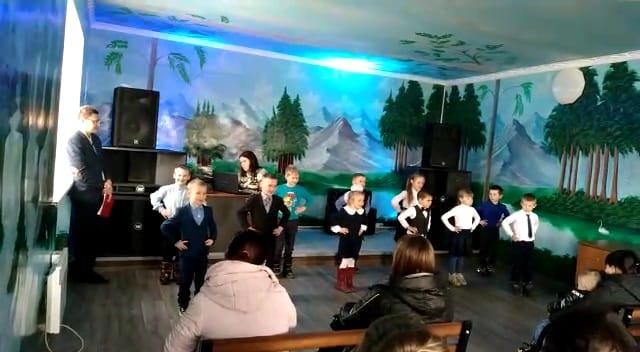 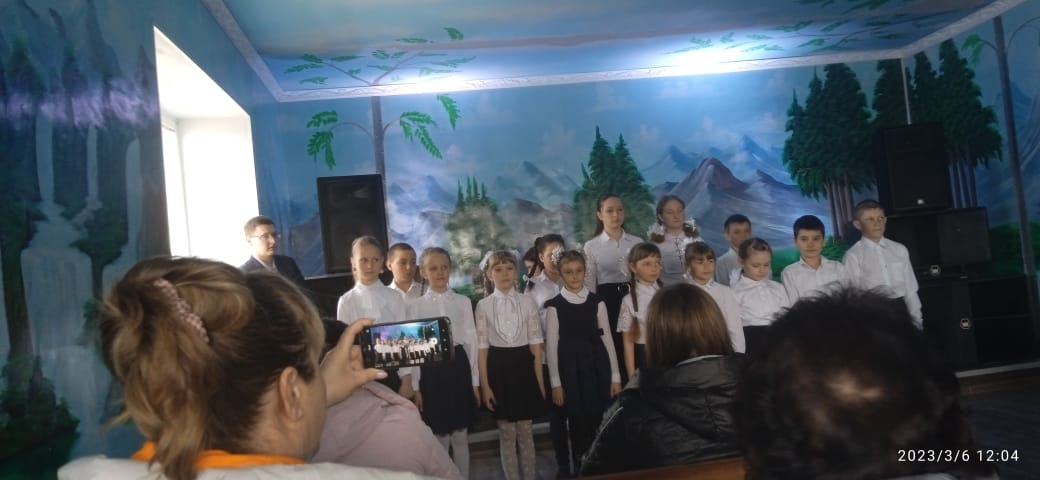 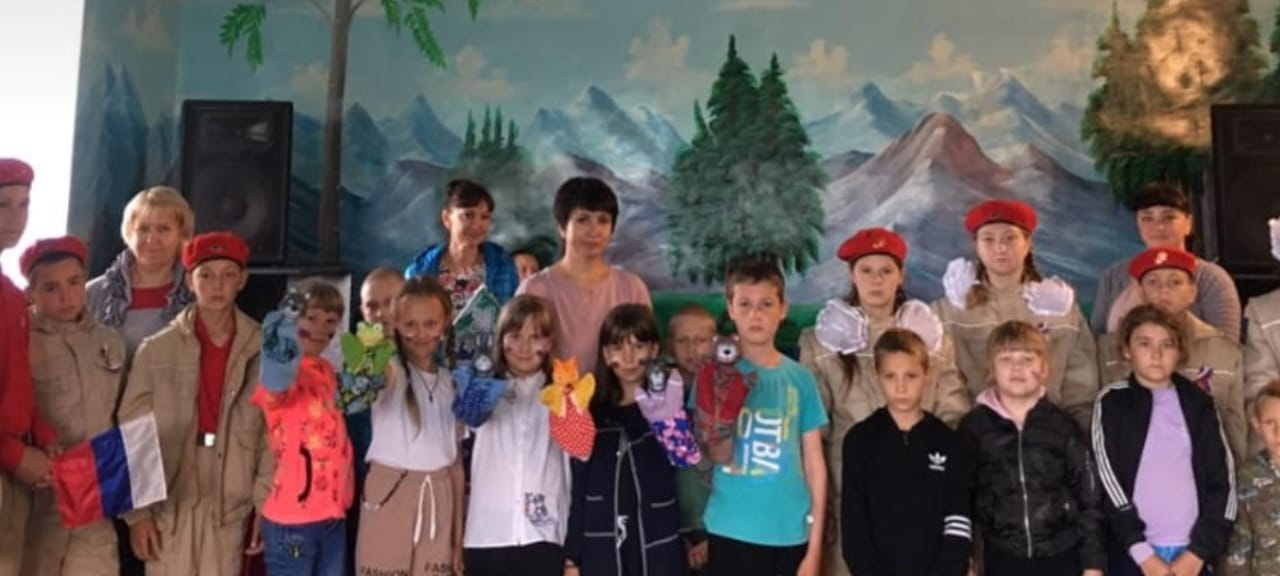 